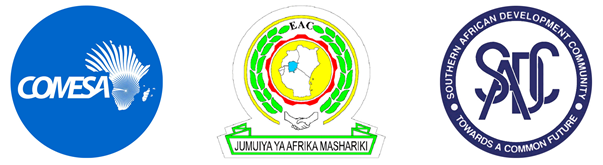 TRIPARTITE COMESA-EAC-SADCSIXIÈME RÉUNION DU GROUPE DE TRAVAIL TECHNIQUE TRIPARTITE SUR LA POLITIQUE DE LA CONCURRENCE22 – 23 AOÛT 2022RÉUNION VIRTUELLEPROJET D'ORGANISATION DES TRAVAUXLundi 22 août 202208h30 - 09h00 	Présentation des délégués09h00 - 09h30 	Confirmation du bureau (premier point de l'ordre du jour)		Mot de bienvenue et remarques liminaires (point 2 de l'ordre du jour)			Adoption de l'ordre du jour (point 3 de l'ordre du jour)09h30 – 11h00 	Consultations des communautés économiques régionales (point 4 de l'ordre du jour)11h30 - 13h00 	Questions découlant de la cinquième réunion du GTT sur la politique de concurrence (point 5 de l'ordre du jour)13h00 - 14h00	Pause 	déjeuner14h00 - 15h00 	Examen et élaboration d'un projet de modalités de mise en œuvre du Protocole tripartite sur la politique de concurrence (point 6 de l'ordre du jour)15h00 - 15h30	Pause thé/café15h30 – 17h00 	Examen et élaboration d'un projet de modalités de mise en œuvre du Protocole tripartite sur la politique de concurrence (point 6 de l'ordre du jour)Mardi 23 août 2022 09h00 - 10h30	Examen et élaboration d'un projet de modalités de mise en œuvre du Protocole tripartite sur la politique de concurrence (point 6 de l'ordre du jour)10h30 - 11h00 	Pause 	thé/café11h00 - 11h30	Questions diverses (point 7 de l'ordre du jour)11h30 – 13h00	Rédaction du rapport13h00 - 14h00	Pause 	déjeuner14h00 - 15h00	Rédaction du rapport15h00 - 15h30	Pause thé/café15h30 - 16h50		Adoption du rapport (point 8 de l'ordre du jour)16h50 - 17h00		Date et lieu de la prochaine réunion (point 9 de l'ordre du jour)